SUNIL 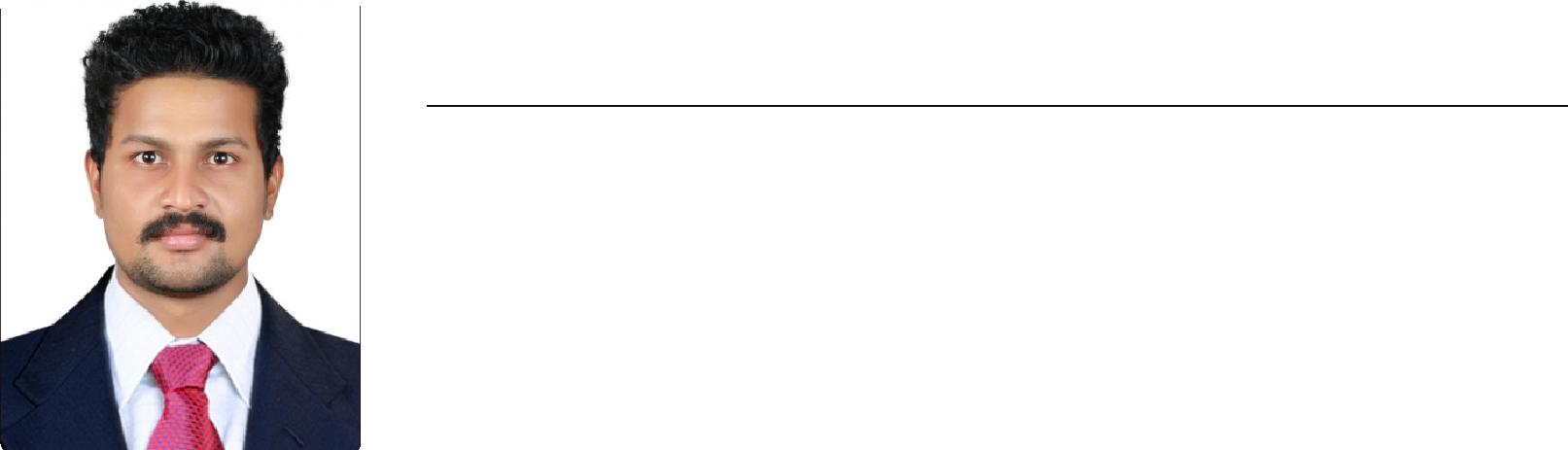 NAME OF POST    QA/QC ENGINEER/SUPERVISOR IN PIPINGAPPLIEDWORK EXPERIENCEVISHAL ENTERPRISE Surath.           JANUARY 2016 — JUNE 2017Project:ECM PROJECTRELIANCE INDUSTRIES ltd,Hazira.ASSISTANT QC ENGINEERResponsibilitiesPerform inspection “internal & external”, condition assessment of the existing plant stationary equipment’s some piping and structures.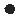 Line checking of pipes to ensure Pipes, Fittings, Accessories, Supports are as per drawing and Specs.Preparation of Inspection and Test Plan, checklist, procedures and review of construction drawing.Control of quality for piping fabrication such as fit-up, visual and dimensional inspection conforming to approved for construction drawings.Line flushing, air blowing; pressure testing, piping lay-up inspection, relief valve installation, re-instatement and final inspection for mechanical completion.Material identification and inspection report preparation and to offer client inspection.Welder qualification test arrangements and witness as per ASME SEC.IX for piping.Fit-up & weld visual inspection piping as per ANSI/ASME B31.3Pre-heating & PWHT arrangements & chart verification.Preparing inspection reports for fit up & welding.Co-ordinate with client quality engineer for final punch listing.Responsible for Quality Control Inspection of all piping, fittings, equipment’s and support installations .Experienced with the Interpretation of the Radiographs as per the approved procedures and the relevant international acceptance standards.conduct sessions to explain to workers the importance of following national/international quality norms/rule/regulations.Knowledge of plant piping & Fittings.Perform all daily inspection and test of the scope and character necessary to achieve the quality of construction required in the drawings and specifications for all works under the contract performed ON or OFF site.Visual inspection of dimensional and other completed weld against the specification, requirements and drawings .Cary out inspection and checking for all quality related procedures in the site and ensures activity at the site are as per approved method statementSUNIL 	1and inspection test plan.Carry out Internal Audit at the site as scheduled in the Project Quality Plan.Prepare and issue technical inspection report after site visit in the field for the plant stationary equipment’ s, piping and structures.Ensure timely execution of the inspection tasks as per company procedures, standards and schedules.And also have good experience in shutdown projects.BU ENGINEERING Pvt Ltd Kochi.	May 2014 — December 2015Project:IRE PROJECTBPCL,COCHIN REFINORY.ASSISTANT QC ENGINEERResponsibilities.Review of Inspection & Test Plan, Material verification, all stages of inspection, Dimensional inspection, Welding inspection,& Final visual . Fit-up Inspection:- Inspection of the fit-ups in the in-process stage with respect to visual, dimensional and orientation compliance as per the approved drawings and specificationsWelding inspection :- Familiar with most of the Welding Processes like SMAW, GTAW, FCAW, GMAW, SAW & Stud Welding for CS, SS, Mild steel, Cast iron etc. Experienced with the preparation cum maintenance of welders performance qualification record and welders performance rating thro’ welders and welding control log.• NDT (Non Destructive Testing):- Experienced in various Non destructive inspection techniques in accordance with ASME Sec V like Visual inspection, Ultrasonic inspection, Radiographic inspection, Radiographic film interpretation, Dye Penetrant inspection etc.• Pre-heating & PWHT arrangements & chart verification.PERSONAL	DETAILS	DOB :17/08/1991Nationality :INDIANSex :MALEMarital status :SINGLEQUALIFICATIONS  Additional QualificationsCertified by Quality Controller(CQC) from IMTE InstituteAmerican Society For Nondestructive Testing (ASNT)(Level II)Radiography Testing Ultrasonic Testing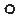 Magnetic Particle TestingLiquid Penetrant TestingVisual TestingUltrasound TestingQuality Control EngineeringPiping Engineering & Pipeline Engineering (API)National Certification For Labor and Learning (NCLL)SUNIL 	2INDUSTRIAL TRAININGEDUCATIONAttended in Rocket launching program held at VSSCVisited ONGC for doing project.Feasibility evualation of DOWS at ONGC Karaikal Tamilnadu.Btech MECHANICAL ENGINEERING  July 2010 — Apr 2014Sarabhai Institute of Technology & Science, vellanad -CUSATI have completed my engineering with an aggregate of 65%.GGHSS THAZHAVAI have completed my Plus Two with an aggregate of 78% .GRFTHS KARUNAGAPPALLYI have completed my SSLC with an aggregate of 82%TECHNICALSKILLSFamiliar withC,C++CADIAN MECHMS OFFICEREFERENCES	References available upon request.DECLARATIONI hereby declare that, the information given above is true to the best of my knowledge and I assure you that I willwork in the right earnest and fulfill the expectations of my superiors .Sunil SUNIL 	3QUSAIS,DUBAIUAEE-mail:  sunil.370688@2freemail.com Plus Two2007 — 2009SSLC— 2007